Załącznik nr 1OPIS PRZEDMIOTU ZAMÓWIENIADostawa 500 sztuk koszulek z logo Uniwersytetu Śląskiego oraz WNSiTPrzedmiotem zamówienia  dostawa 500 sztuk w tym 200 sztuk damskich w kolorze białym i 300 sztuk męskich w kolorze niebieskim.Specyfikacja koszulka męska: T-shirt z krótkim rękawempodwójne szwy na ramionachbrak bocznych szwówwzmocniony lycrą ściągacz, taśma wzmacniająca100% bawełna stabilizowanagramatura: 2000gtechnologia nadruku – druk transferowykolor koszulki chabrowy lub zbliżony znakowanie w 4 miejscach: - przód, - plecy, - prawy rękawek, - lewy rękawek.kolor znakowania koszulki: czerwony + białyprojekt po stronie zamawiającegoilość: 300 sztukrozmiary:80 M110 L110 XLkoszulki wyprasowane i zapakowane w folieKoszulka męska: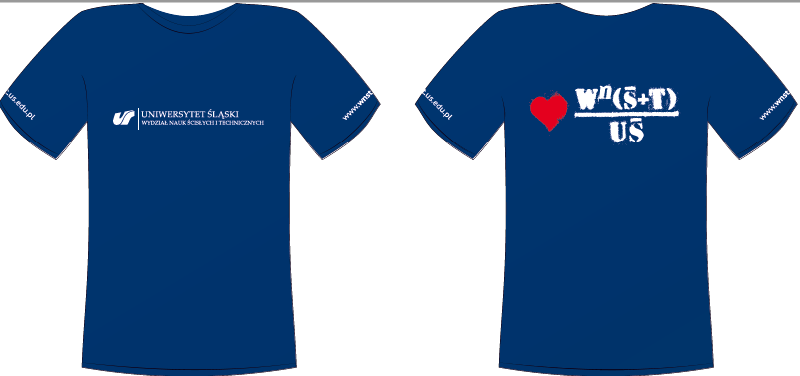 Specyfikacja koszulka damska: T-shirt z krótkim rękawempodwójne szwy na ramionachbrak bocznych szwówwzmocniony lycrą ściągacz, taśma wzmacniająca100% bawełna stabilizowanagramatura: 180gtechnologia nadruku – druk transferowykolor koszulki białykołnierzyk „w serek”/ V-neckkoszulka taliowana/fitznakowanie w 4 miejscach: - przód, - plecy, - prawy rękawek, - lewy rękawek.kolor znakowania koszulki: czerwony + granatowyprojekt po stronie zamawiającegoilość: 200 sztukrozmiary:20 S90 M90 Lkoszulki wyprasowane i zapakowane w folieKoszulka damska: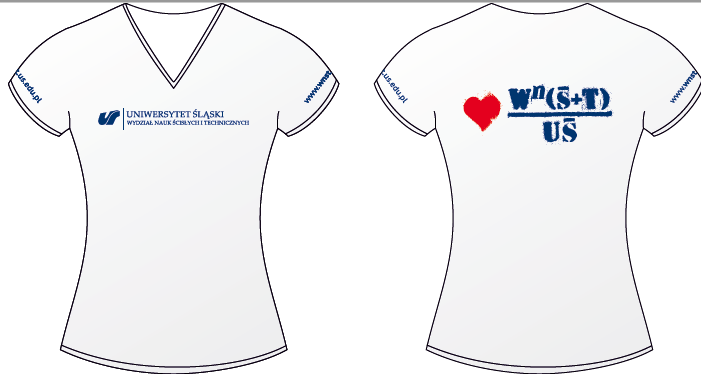 Termin i sposób realizacji zamówienia:  w nieprzekraczalnym terminie: do 
17 sierpnia 2023 r.Miejsce realizacji zamówienia:Uniwersytet Śląski WNSiT ul. Żytnia 12 p. 12/27 , 41-200 SosnowiecWarunki płatności: Podstawą dokonania płatności będzie prawidłowo wystawiona faktura VAT oraz podpisany obustronnie protokół odbioru.Zamawiający wypłaci Wykonawcy wynagrodzenie na rachunek bankowy Wykonawcy wskazany na fakturze w terminie 14 dni od daty przyjęcia przez Zamawiającego prawidłowo sporządzonej faktury.